Выставка-цитата «Жизнь, полная романтики»Эрнест Хемингуэй – один из крупнейших мастеров американской прозы XX века, автор всемирно известных романов, лауреат Нобелевской премии по литературе (1945 г.).							Библиотекари познакомили читателей с жизнью и творчеством писателя, продемонстрировали  презентацию «Эрнест Хемингуэй – голос одного поколения».									Посетители библиотеки с удовольствием читали отрывки из лучших произведений Э. М. Хемингуэя: «И восходит солнце», «Прощай оружие!», «Иметь или не иметь», «По ком звонит колокол», «Старик и море», «Праздник, который всегда с тобой».								Хемингуэя называют не только классиком американской литературы, но и голосом своего поколения. Герои произведений писателя, как и он сам, стали участниками трагических событий разрушительной Первой мировой войны. Со страниц своих произведений Хемингуэй доносит всю правду о войне, о «потерянном поколении» вернувшихся.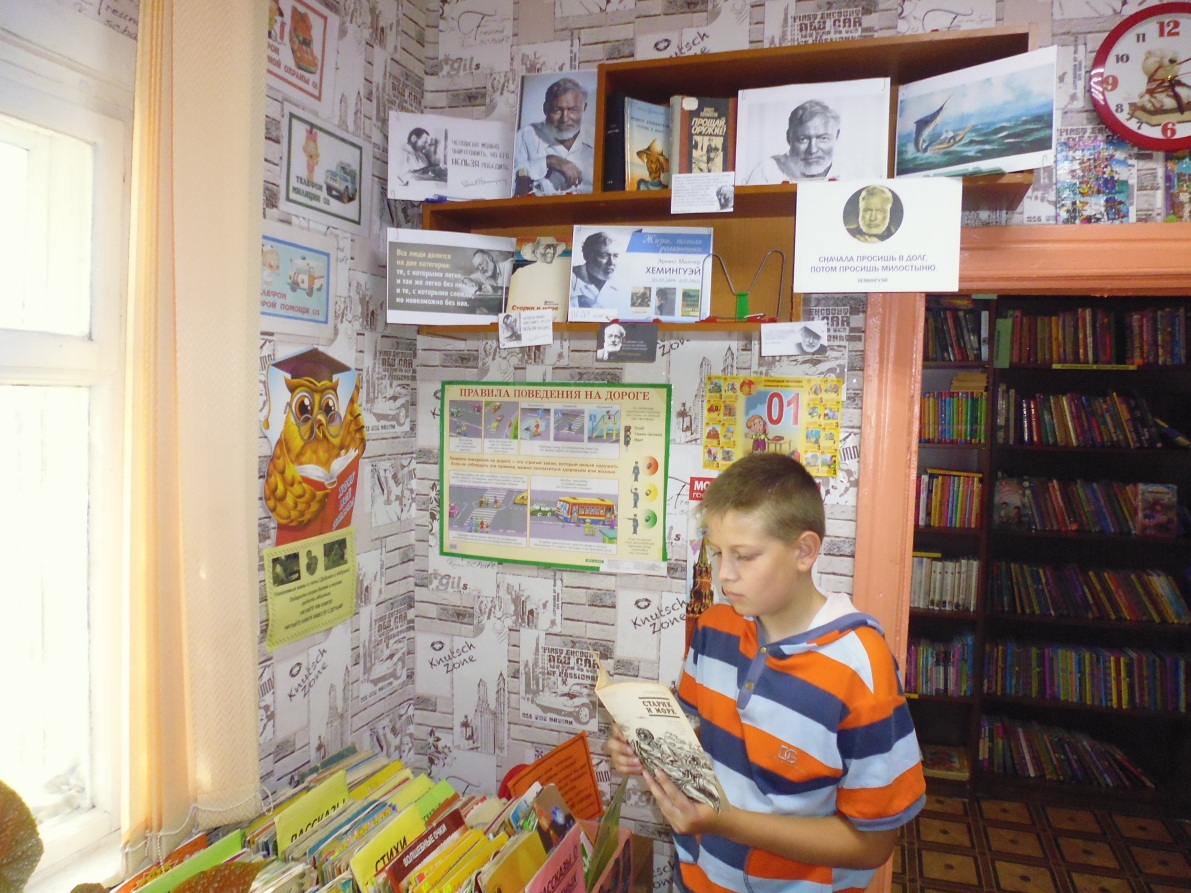 